Des Plaines River Watershed WorkgroupMonitoring Committee7/9/2015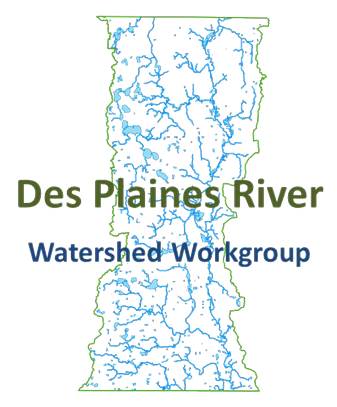 10:00-11:30 AMNorth Shore Water Reclamation District14770 West William Koepsel Drive, Gurnee IL 60031Outcomes:Review and incorporate comments on the Initial Monitoring Strategy.Provide input and direction for water chemistry sampling. MinutesJoe Robinson called the meeting to order at 10:03.Approval of 6/25/15 meeting minutes: Jim Bland asked if the map book has been edited.  Joe answered that he is halfway through revisiting the sites. Mike Adam motioned to approve.  Steve Vella seconded.  Motion passed unanimously.Public Comment.  None.Initial Monitoring Strategy document review.  Joe Robinson asked if there were any additional comments.  Dan pointed out that the sites were different.  They should be 10 (16-6 eliminated) 10 (mistake in Initial Monitoring Strategy it says 11) and 24.  Jim asked if the map had been changed.  Andrea answered that it had.  Jim asked for a hard copy.  Joe asked for members to send comments via email to be incorporated into the document.  Steve reminded the group that 16-6 was eliminated last time.  Jim cautioned Suburban Labs on the northerlies and westerlies – Google maps might be more accurate.Kick off with Suburban Labs.  Andrea to draft comment ahead of Executive Board meeting.  Andrea send copy of contract to Patty for Illinois EPA.  Joe R asked if the sampling collection could be shortened to a one week period.  Joe said that data comparison would be more straight-forward as far as flow regimes and temperatures.  Dan said he wasn’t sure of the lab capacity.  Jim asked how many people would be on the field team.  Dan answered one.  Joe wants low level mercury on all Tier 1 sites (down to 10).  There was a discussion regarding flow monitoring.  Joe asked if the samplers ever enter into the stream.  Dan answered no.  Dan asked if it is okay to sample during rain.  Chain of custody includes weather conditions: rain, high and low water levels.  Kelly asked if we should always do the same week of the month.  Dan asked how to handle the sampling if it cannot be all conducted in one month.  Complete based on geography.  Ortho phosphate should be reported as p – dissolved reactive phosphorus. SRP and total P.  Kelly asked for an emergency contact list.  Andrea will create that.  Kelly asked about reporting and invoicing.  Online site where you can download reports.  Electronic pdf version and Excel version.  Invoice at the end of the month to Joe and Peter.  Patty asked who would be in charge of approving the invoices.  Mike answered that the EB needs to approve the invoices.  Dan said that payments are due net 30 days.  Patty said that payment would likely be more like net 45.  What happens if QC fails?  Joe said rerun.  Dan said sometimes that means resampling.  Joe said don’t resample, flag it and send it. LCS know standard.  Recalibrate.  Jim asked if Andrea had been to theSampling schedule: Suburban Labs is ready when we are.  Skipping June and July.  SL includes through March.  Sediment sampling starts May, early June.  Mike asked if we would do twice as many bioassessment sampling sites next year.  Joe answered that it will depend on how much money we have.  Andrea will go back to the estimates from the other groups and recalculate.  Are we doing ¼ or 1/3 of the sites each year for the bioassessment?  Jim asked what the timeline is for the more detailed monitoring strategy.  Patty answered that the DRWW EB needs to approve the sub agreement, then SMC signs the agreement with IEPA, then IEPA countersigns the agreement.  Then the RFP can be released.  Jim reminded the group of the importance of the monitoring strategy developed by an expert outside of the group.  QAPP:  Patty suggests that the QAPP is submitted with the monitoring strategy.  Mike asked and then what?  Wait?  Andrea mentioned that the QAPP will change again when the monitoring strategy is conducted by an outside expert.  Andrea will submit the draft monitoring initial strategy and QAPP to Chris Davis and Michelle Rausey via Patty.Certificate of Insurance: needs to be provided. It is up to $1 million.  Joe mentioned that SL needs to name the FPD in addition to DRWW and SMC.Chain of Custody: Joe asked about chain of custody form.  It was included in the proposal.Next meeting: late August or early September.  Patty suggests that we think about the frequency of the bioassessment at the next meeting.  She wants to tie the stream inventories in with that geography.  Stream inventories will begin in late September.  Adjourn Al Motioned to adjourn. Mike Adam Seconded.  Passed unanimously.Committee Members Present:Mike Adam, Lake County Health DepartmentJim Bland, Sierra ClubAl Giertych, Lake County Department of TransportationAustin MacFarlane, Lake County Public WorksJoe Robinson, North Shore Water Reclamation DistrictSteve Vella, LibertyvilleOther Guests:Andrea Cline, Geosyntec ConsultingKelly Culhane, Suburban Laboratories, Inc.Rob Flood, North Shore Water Reclamation DistrictDan Galeher, Suburban Laboratories, Inc.Mike Warner, Lake County Stormwater Management CommissionPatty Werner, Lake County Stormwater Management Commission